Preekbingo zondagmorgen 7 maart 2021
Gezinsdienst Enter – middenbouw (gr. 3-5)Preekbingo zondagmorgen 7 maart 2021
Gezinsdienst Enter – middenbouw (gr. 3-5)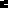 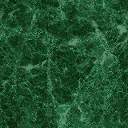 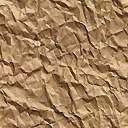 